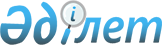 Кентау қалалық мәслихатының 2017 жылғы 22 желтоқсандағы № 116 "2018-2020 жылдарға арналған қалалық бюджет туралы" шешіміне өзгерістер енгізу туралы
					
			Мерзімі біткен
			
			
		
					Түркістан облысы Кентау қалалық мәслихатының 2018 жылғы 14 желтоқсандағы № 223 шешiмi. Түркістан облысының Әдiлет департаментiнде 2018 жылғы 20 желтоқсанда № 4841 болып тiркелдi. Мерзімі өткендіктен қолданыс тоқтатылды
      Қазақстан Республикасының 2008 жылғы 4 желтоқсандағы Бюджет кодексінің 106-бабының 4-тармағына, "Қазақстан Республикасындағы жергілікті мемлекеттік басқару және өзін-өзі басқару туралы" Қазақстан Республикасының 2001 жылғы 23 қаңтардағы Заңының 6-бабының 1-тармағының 1) тармақшасына сәйкес, Кентау қалалық мәслихаты ШЕШІМ ҚАБЫЛДАДЫ:
      1. Кентау қалалық мәслихатының 2017 жылғы 22 желтоқсандағы № 116 "2018-2020 жылдарға арналған қалалық бюджет туралы" (Нормативтік құқықтық актілерді мемлекеттік тіркеу тізілімінде 4356 нөмірімен тіркелген, 2018 жылғы 15 қаңтардағы "Кентау шұғыласы" газетінде және 2018 жылғы 15 қаңтарда Қазақстан Республикасының нормативтік құқықтық актілерінің эталондық бақылау банкінде электронды түрде жарияланған) шешіміне мынадай өзгерістер енгізілсін:
      1 тармақ мынадай редакцияда жазылсын:
      "1. Кентау қаласының 2018-2020 жылдарға арналған қалалық бюджеті тиісінше 1, 2 және 3 қосымшаларға сәйкес, оның ішінде 2018 жылға мынадай көлемде бекiтiлсiн:
      1) кiрiстер – 17 756 395 мың теңге:
      салықтық түсiмдер – 1 191 381 мың теңге;
      салықтық емес түсiмдер – 37 047 мың теңге;
      негізгі капиталды сатудан түсетін түсімдер – 17 342 мың теңге;
      трансферттер түсiмi –16 510 625 мың теңге;
      2) шығындар –17 806 800 мың теңге;
      3) таза бюджеттiк кредиттеу – -281 641 мың теңге:
      бюджеттік кредиттер – 7 191 мың теңге;
      бюджеттік кредиттерді өтеу – 288 832 мың теңге;
      4) қаржы активтерімен операциялар бойынша сальдо – 21 960 мың теңге:
      қаржы активтерін сатып алу – 21 960 мың теңге;
      мемлекеттің қаржы активтерін сатудан түсетін түсімдер – 0;
      5) бюджет тапшылығы – 209 276 мың теңге;
      6) бюджет тапшылығын қаржыландыру – -209 276 мың теңге:
      қарыздар түсімі – 7 191 мың теңге;
      қарыздарды өтеу – 291 832 мың теңге;
      бюджет қаражатының пайдаланылатын қалдықтары – 75 365 мың теңге.".
      2. Көрсетілген шешімнің 1 қосымшасы осы шешімнің қосымшасына сәйкес жаңа редакцияда жазылсын.
      3. "Кентау қалаллық мәслихат аппараты" мемлекеттік мекемесі Қазақстан Республикасының заңнамалық актілерінде белгіленген тәртіпте:
      1) осы шешімнің аумақтық әділет органында мемлекеттік тіркелуін;
      2) осы мәслихат шешімі мемлекеттік тіркелген күнінен бастап күнтізбелік он күн ішінде оның көшірмесін қағаз және электронды түрде қазақ және орыс тілдерінде "Республикалық құқықтық ақпараттық орталығы" шаруашылық жүргізу құқығындағы республикалық мемлекеттік кәсіпорнына Қазақстан Республикасы нормативтік құқықтық актілерінің эталондық бақылау банкіне ресми жариялау және енгізу үшін жолданылуын;
      3) осы шешім мемлекеттік тіркелеген күнінен бастап күнтізбелік он күн ішінде оның көшірмесін Кентау қаласының аумағында таратылатын мерзімді баспа басылымдарында ресми жариялауға жолданылуын;
      4) ресми жарияланғаннан кейін осы шешімді Кентау қалалық мәслихаттың интернет-ресурсына орналастыруын қамтамасыз етсін.
      4. Осы шешім 2018 жылдың 1 қаңтарынан бастап қолданысқа енгізілсін. 2018 жылға арналған қалалық бюджет
					© 2012. Қазақстан Республикасы Әділет министрлігінің «Қазақстан Республикасының Заңнама және құқықтық ақпарат институты» ШЖҚ РМК
				
      Қалалық мәслихатының

      сессия төрағасы

А. Розибаев

      Қалалық мәслихат хатшысы

Т. Балабиев
Кентау қалалық мәслихатының
2018 жылғы 14 желтоқсандағы
№ 223 шешіміне
қосымшаКентау қалалық мәслихатының
2017 жылғы 22 желтоқсандағы
№ 116 шешіміне
1-қосымша
Санаты
Санаты
Санаты
Санаты
Санаты
Сома (мың тенге)
Сыныбы
Сыныбы
Сыныбы
Сыныбы
Сома (мың тенге)
Ішкі сыныбы
Ішкі сыныбы
Ішкі сыныбы
Сома (мың тенге)
1
1
1
1
2
3
I. Кірістер
17 756 395
1 
Салықтық түсімдер
1 191 381
01
Табыс салығы
639 371
2
Жеке табыс салығы
639 371
03
Әлеуметтiк салық
298 917
1
Әлеуметтік салық
298 917
04
Меншiкке салынатын салықтар
188 886
1
Мүлiкке салынатын салықтар
79 133
3
Жер салығы
25 600
4
Көлiк құралдарына салынатын салық
82 288
5
Бірыңғай жер салығы
1 865
05
Тауарларға, жұмыстарға және қызметтерге салынатын ішкі салықтар
51 986
2
Акциздер
5 652
3
Табиғи және басқа да ресурстарды пайдаланғаны үшiн түсетiн түсiмдер
8 900
4
Кәсiпкерлiк және кәсiби қызметтi жүргiзгенi үшiн алынатын алымдар
34 834
5
Ойын бизнесіне салық
2 600
07
Басқа да салықтар
1 621
1
Басқа да салықтар
1 621
08
Заңдық маңызы бар әрекеттерді жасағаны және (немесе) оған уәкілеттігі бар мемлекеттік органдар немесе лауазымды адамдар құжаттар бергені үшін алынатын міндетті төлемдер
10 600
1
Мемлекеттік баж
10 600
2 
Салықтық емес түсiмдер
37 047
01
Мемлекеттік меншіктен түсетін кірістер
12 047
1
Мемлекеттік кәсіпорындардың таза кірісі бөлігінің түсімдері
547
5
Мемлекет меншігіндегі мүлікті жалға беруден түсетін кірістер
11 500
06
Басқа да салықтық емес түсiмдер
25 000
1
Басқа да салықтық емес түсiмдер
25 000
3 
Негізгі капиталды сатудан түсетін түсімдер
17 342
01
Мемлекеттік мекемелерге бекітілген мемлекеттік мүлікті сату
1 362
1
Мемлекеттік мекемелерге бекітілген мемлекеттік мүлікті сату
1 362
03
Жердi және материалдық емес активтердi сату
15 980
1
Жерді сату
15 980
4 
Трансферттердің түсімдері
16 510 625
01
Төмен тұрған мемлекеттiк басқару органдарынан трансферттер
10 248
3
Аудандық маңызы бар қалалардың, ауылдардың, кенттердің, аулдық округтрдың бюджеттерінен трансферттер
10 248
02
Мемлекеттiк басқарудың жоғары тұрған органдарынан түсетiн трансферттер
16 500 377
2
Облыстық бюджеттен түсетiн трансферттер
16 500 377
Функционалдық топ
Функционалдық топ
Функционалдық топ
Функционалдық топ
Функционалдық топ
Сома (мың тенге)
Кіші функция
Кіші функция
Кіші функция
Кіші функция
Сома (мың тенге)
Бюджеттік бағдарламалардың әкімшісі
Бюджеттік бағдарламалардың әкімшісі
Бюджеттік бағдарламалардың әкімшісі
Сома (мың тенге)
Бағдарлама
Бағдарлама
Сома (мың тенге)
Атауы
Сома (мың тенге)
II. Шығындар
17 806 800
01
Жалпы сипаттағы мемлекеттiк қызметтер 
490 427
1
Мемлекеттiк басқарудың жалпы функцияларын орындайтын өкiлдi, атқарушы және басқа органдар
273 926
112
Аудан (облыстық маңызы бар қала) мәслихатының аппараты
20 825
001
Аудан (облыстық маңызы бар қала) мәслихатының қызметін қамтамасыз ету жөніндегі қызметтер
19 376
003
Мемлекеттік органның күрделі шығыстары
1 449
122
Аудан (облыстық маңызы бар қала) әкімінің аппараты
231 509
001
Аудан (облыстық маңызы бар қала) әкімінің қызметін қамтамасыз ету жөніндегі қызметтер
99 863
003
Мемлекеттік органның күрделі шығыстары
131 646
123
Қаладағы аудан, аудандық маңызы бар қала, кент, ауыл, ауылдық округ әкімінің аппараты
21 592
001
Қаладағы аудан, аудандық маңызы бар қаланың, кент, ауыл, ауылдық округ әкімінің қызметін қамтамасыз ету жөніндегі қызметтер
21 592
2
Қаржылық қызмет
3 072
459
Ауданның (облыстық маңызы бар қаланың) экономика және қаржы бөлімі
3 072
003
Салық салу мақсатында мүлікті бағалауды жүргізу
2 741
010
Жекешелендіру, коммуналдық меншікті басқару, жекешелендіруден кейінгі қызмет және осыған байланысты дауларды реттеу
331
9
Жалпы сипаттағы өзге де мемлекеттiк қызметтер
213 429
458
Ауданның (облыстық маңызы бар қаланың) тұрғын үй-коммуналдық шаруашылығы, жолаушылар көлігі және автомобиль жолдары бөлімі
154 083
001
Жергілікті деңгейде тұрғын үй-коммуналдық шаруашылығы, жолаушылар көлігі және автомобиль жолдары саласындағы мемлекеттік саясатты іске асыру жөніндегі қызметтер
58 685
013
Мемлекеттік органның күрделі шығыстары
74 588
113
Жергілікті бюджеттерден берілетін ағымдағы нысаналы трансферттер
20 810
459
Ауданның (облыстық маңызы бар қаланың) экономика және қаржы бөлімі
35 819
001
Ауданның (облыстық маңызы бар қаланың) экономикалық саясаттын қалыптастыру мен дамыту, мемлекеттік жоспарлау, бюджеттік атқару және коммуналдық меншігін басқару саласындағы мемлекеттік саясатты іске асыру жөніндегі қызметтер
35 819
482
Ауданның (облыстық маңызы бар қаланың) кәсіпкерлік және туризм бөлімі
23 527
001
Жергілікті деңгейде кәсіпкерлікті және туризмді дамыту саласындағы мемлекеттік саясатты іске асыру жөніндегі қызметтер
23 527
02
Қорғаныс
669 404
1
Әскери мұқтаждар
14 397
122
Аудан (облыстық маңызы бар қала) әкімінің аппараты
14 397
005
Жалпыға бірдей әскери міндетті атқару шеңберіндегі іс-шаралар
14 397
2
Төтенше жағдайлар жөнiндегi жұмыстарды ұйымдастыру
655 007
122
Аудан (облыстық маңызы бар қала) әкімінің аппараты
655 007
006
Аудан (облыстық маңызы бар қала) ауқымындағы төтенше жағдайлардың алдын алу және оларды жою
654 480
007
Аудандық (қалалық) ауқымдағы дала өрттерінің, сондай-ақ мемлекеттік өртке қарсы қызмет органдары құрылмаған елдi мекендерде өрттердің алдын алу және оларды сөндіру жөніндегі іс-шаралар
527
03
Қоғамдық тәртіп, қауіпсіздік, құқықтық, сот, қылмыстық-атқару қызметі
46 833
9
Қоғамдық тәртіп және қауіпсіздік саласындағы басқа да қызметтер
46 833
458
Ауданның (облыстық маңызы бар қаланың) тұрғын үй-коммуналдық шаруашылығы, жолаушылар көлігі және автомобиль жолдары бөлімі
46 833
021
Елдi мекендерде жол қозғалысы қауiпсiздiгін қамтамасыз ету
46 833
04
Бiлiм беру
7 390 478
1
Мектепке дейiнгi тәрбие және оқыту
1 101 691
123
Қаладағы аудан, аудандық маңызы бар қала, кент, ауыл, ауылдық округ әкімінің аппараты
27 089
004
Мектепке дейінгі тәрбие мен оқыту ұйымдарының қызметін қамтамасыз ету
20 503
041
Мектепке дейінгі білім беру ұйымдарында мемлекеттік білім беру тапсырысын іске асыруға
6 586
464
Ауданның (облыстық маңызы бар қаланың) білім бөлімі
1 074 602
009
Мектепке дейінгі тәрбие мен оқыту ұйымдарының қызметін қамтамасыз ету
255 652
040
Мектепке дейінгі білім беру ұйымдарында мемлекеттік білім беру тапсырысын іске асыруға
818 950
2
Бастауыш, негізгі орта және жалпы орта білім беру
5 811 144
464
Ауданның (облыстық маңызы бар қаланың) білім бөлімі
5 548 851
003
Жалпы білім беру
5 417 048
006
Балаларға қосымша білім беру
131 803
467
Ауданның (облыстық маңызы бар қаланың) құрылыс бөлімі
262 293
024
Бастауыш, негізгі орта және жалпы орта білім беру объектілерін салу және реконструкциялау
262 293
9
Бiлiм беру саласындағы өзге де қызметтер
477 643
464
Ауданның (облыстық маңызы бар қаланың) білім бөлімі
477 643
001
Жергілікті деңгейде білім беру саласындағы мемлекеттік саясатты іске асыру жөніндегі қызметтер
20 415
005
Ауданның (областык маңызы бар қаланың) мемлекеттік білім беру мекемелер үшін оқулықтар мен оқу-әдiстемелiк кешендерді сатып алу және жеткізу
182 454
007
Аудандық (қалалалық) ауқымдағы мектеп олимпиадаларын және мектептен тыс іс-шараларды өткiзу
898
012
Мемлекеттік органның күрделі шығыстары
1 650
015
Жетім баланы (жетім балаларды) және ата-аналарының қамқорынсыз қалған баланы (балаларды) күтіп-ұстауға қамқоршыларға (қорғаншыларға) ай сайынға ақшалай қаражат төлемі
36 972
067
Ведомстволық бағыныстағы мемлекеттік мекемелерінің және ұйымдарының күрделі шығыстары
202 495
113
Жергілікті бюджеттерден берілетін ағымдағы нысаналы трансферттер
32 759
06
Әлеуметтiк көмек және әлеуметтiк қамсыздандыру
876 499
1
Әлеуметтiк қамсыздандыру
360 778
451
Ауданның (облыстық маңызы бар қаланың) жұмыспен қамту және әлеуметтік бағдарламалар бөлімі
353 614
005
Мемлекеттік атаулы әлеуметтік көмек 
353 170
057
Атаулы мемлекеттік әлеуметтік көмек алушылар болып табылатын жеке тұлғаларды телевизиялық абоненттік жалғамалармен қамтамасыз ету
444
464
Ауданның (облыстық маңызы бар қаланың) білім бөлімі
7 164
030
Патронат тәрбиешілерге берілген баланы (балаларды) асырап бағу 
7 164
2
Әлеуметтiк көмек
459 773
123
Қаладағы аудан, аудандық маңызы бар қала, кент, ауыл, ауылдық округ әкімінің аппараты
996
003
Мұқтаж азаматтарға үйінде әлеуметтік көмек көрсету
996
451
Ауданның (облыстық маңызы бар қаланың) жұмыспен қамту және әлеуметтік бағдарламалар бөлімі
457 377
002
Жұмыспен қамту бағдарламасы
164 885
004
Ауылдық жерлерде тұратын денсаулық сақтау, білім беру, әлеуметтік қамтамасыз ету, мәдениет, спорт және ветеринар мамандарына отын сатып алуға Қазақстан Республикасының заңнамасына сәйкес әлеуметтік көмек көрсету
11 623
006
Тұрғын үйге көмек көрсету
16 735
007
Жергілікті өкілетті органдардың шешімі бойынша мұқтаж азаматтардың жекелеген топтарына әлеуметтік көмек
43 952
010
Үйден тәрбиеленіп оқытылатын мүгедек балаларды материалдық қамтамасыз ету
3 116
014
Мұқтаж азаматтарға үйде әлеуметтiк көмек көрсету
47 002
015
Зейнеткерлер мен мүгедектерге әлеуметтiк қызмет көрсету аумақтық орталығы
3 414
017
Мүгедектерді оңалту жеке бағдарламасына сәйкес, мұқтаж мүгедектерді міндетті гигиеналық құралдармен және ымдау тілі мамандарының қызмет көрсетуін, жеке көмекшілермен қамтамасыз ету
129 097
023
Жұмыспен қамту орталықтарының қызметін қамтамасыз ету
37 553
464
Ауданның (облыстық маңызы бар қаланың) білім бөлімі
1 400
008
Жергілікті өкілді органдардың шешімі бойынша білім беру ұйымдарының күндізгі оқу нысанында оқитындар мен тәрбиеленушілерді қоғамдық көлікте (таксиден басқа) жеңілдікпен жол жүру түрінде әлеуметтік қолдау
1 400
9
Әлеуметтiк көмек және әлеуметтiк қамтамасыз ету салаларындағы өзге де қызметтер
55 948
451
Ауданның (облыстық маңызы бар қаланың) жұмыспен қамту және әлеуметтік бағдарламалар бөлімі
55 948
001
Жергілікті деңгейде халық үшін әлеуметтік бағдарламаларды жұмыспен қамтуды қамтамасыз етуді іске асыру саласындағы мемлекеттік саясатты іске асыру жөніндегі қызметтер
45 236
011
Жәрдемақыларды және басқа да әлеуметтік төлемдерді есептеу, төлеу мен жеткізу бойынша қызметтерге ақы төлеу
3 689
050
Қазақстан Республикасында мүгедектердің құқықтарын қамтамасыз ету және өмір сүру сапасын жақсарту жөніндегі 2012 - 2018 жылдарға арналған іс-шаралар жоспарын іске асыру
7 023
07
Тұрғын үй-коммуналдық шаруашылық
4 332 534
1
Тұрғын үй шаруашылығы
2 738 204
458
Ауданның (облыстық маңызы бар қаланың) тұрғын үй-коммуналдық шаруашылығы, жолаушылар көлігі және автомобиль жолдары бөлімі
4 495
003
Мемлекеттік тұрғын үй қорының сақтаулуын ұйымдастыру
895
049
Көп пәтерлі тұрғын үйлерде энергетикалық аудит жүргізу
3 600
467
Ауданның (облыстық маңызы бар қаланың) құрылыс бөлімі
2 720 529
003
Коммуналдық тұрғын үй қорының тұрғын үйін жобалау және (немесе) салу, реконструкциялау
2 097 552
004
Инженерлік-коммуникациялық инфрақұрылымды жобалау, дамыту және (немесе) жайластыру
308 253
098
Коммуналдық тұрғын үй қорының тұрғын үйлерін сатып алу
314 724
479
Ауданның (облыстық маңызы бар қаланың) тұрғын үй инспекциясы бөлімі 
13 180
001
Жергілікті деңгейде тұрғын үй қоры саласындағы мемлекеттік саясатты іске асыру жөніндегі қызметтер
13 180
2
Коммуналдық шаруашылық
1 211 732
458
Ауданның (облыстық маңызы бар қаланың) тұрғын үй-коммуналдық шаруашылығы, жолаушылар көлігі және автомобиль жолдары бөлімі
1 211 732
012
Сумен жабдықтау және су бұру жүйесінің жұмыс істеуі
23 661
026
Ауданның (облыстық маңызы бар қаланың) коммуналдық меншігіндегі жылу жүйелерін қолдануды ұйымдастыру
43 899
029
Сумен жабдықтау және су бұру жүйелерін дамыту
428 708
058
Елді мекендердегі сумен жабдықтау және су бұру жүйелерін дамыту
715 464
3
Елді-мекендерді көркейту
382 598
123
Қаладағы аудан, аудандық маңызы бар қала, кент, ауыл, ауылдық округ әкімінің аппараты
854
008
Елді мекендердегі көшелерді жарықтандыру
282
009
Елді мекендердің санитариясын қамтамасыз ету
242
010
Жерлеу орындарын ұстау және туыстары жоқ адамдарды жерлеу
70
011
Елді мекендерді абаттандыру мен көгалдандыру
260
458
Ауданның (облыстық маңызы бар қаланың) тұрғын үй-коммуналдық шаруашылығы, жолаушылар көлігі және автомобиль жолдары бөлімі
381 744
015
Елдi мекендердегі көшелердi жарықтандыру
89 792
016
Елдi мекендердiң санитариясын қамтамасыз ету
67 200
017
Жерлеу орындарын ұстау және туыстары жоқ адамдарды жерлеу
4 647
018
Елдi мекендердi абаттандыру және көгалдандыру
220 105
08
Мәдениет, спорт, туризм және ақпараттық кеңістiк
594 686
1
Мәдениет саласындағы қызмет
50 808
455
Ауданның (облыстық маңызы бар қаланың) мәдениет және тілдерді дамыту бөлімі
50 808
003
Мәдени-демалыс жұмысын қолдау
50 808
2
Спорт
391 325
465
Ауданның (облыстық маңызы бар қаланың) дене шынықтыру және спорт бөлімі
215 100
001
Жергілікті деңгейде дене шынықтыру және спорт саласындағы мемлекеттік саясатты іске асыру жөніндегі қызметтер
16 190
005
Ұлттық және бұқаралық спорт түрлерін дамыту
144 739
006
Аудандық (облыстық маңызы бар қалалық) деңгейде спорттық жарыстар өткiзу
3 856
007
Әртүрлi спорт түрлерi бойынша аудан (облыстық маңызы бар қала) құрама командаларының мүшелерiн дайындау және олардың облыстық спорт жарыстарына қатысуы
5 800
032
Ведомстволық бағыныстағы мемлекеттік мекемелерінің және ұйымдарының күрделі шығыстары
44 515
467
Ауданның (облыстық маңызы бар қаланың) құрылыс бөлімі
176 225
008
Cпорт объектілерін дамыту
176 225
3
Ақпараттық кеңiстiк
77 846
455
Ауданның (облыстық маңызы бар қаланың) мәдениет және тілдерді дамыту бөлімі
63 746
006
Аудандық (қалалық) кiтапханалардың жұмыс iстеуi
56 426
007
Мемлекеттiк тiлдi және Қазақстан халқының басқа да тiлдерін дамыту
7 320
456
Ауданның (облыстық маңызы бар қаланың) ішкі саясат бөлімі
14 100
002
Мемлекеттік ақпараттық саясат жүргізу жөніндегі қызметтер
14 100
9
Мәдениет, спорт, туризм және ақпараттық кеңiстiктi ұйымдастыру жөнiндегi өзге де қызметтер
74 707
455
Ауданның (облыстық маңызы бар қаланың) мәдениет және тілдерді дамыту бөлімі
27 539
001
Жергілікті деңгейде тілдерді және мәдениетті дамыту саласындағы мемлекеттік саясатты іске асыру жөніндегі қызметтер
17 539
032
Ведомстволық бағыныстағы мемлекеттік мекемелерінің және ұйымдарының күрделі шығыстары
10 000
456
Ауданның (облыстық маңызы бар қаланың) ішкі саясат бөлімі
47 168
001
Жергілікті деңгейде ақпарат, мемлекеттілікті нығайту және азаматтардың әлеуметтік сенімділігін қалыптастыру саласында мемлекеттік саясатты іске асыру жөніндегі қызметтер
17 753
003
Жастар саясаты саласында іс-шараларды іске асыру
28 515
032
Ведомстволық бағыныстағы мемлекеттік мекемелерінің және ұйымдарының күрделі шығыстары
900
09
Отын-энергетика кешенi және жер қойнауын пайдалану
1 883 685
1
Отын және энергетика
107 842
458
Ауданның (облыстық маңызы бар қаланың) тұрғын үй-коммуналдық шаруашылығы, жолаушылар көлігі және автомобиль жолдары бөлімі
107 842
019
Жылу-энергетикалық жүйені дамыту
107 842
9
Отын-энергетика кешені және жер қойнауын пайдалану саласындағы өзге де қызметтер
1 775 843
458
Ауданның (облыстық маңызы бар қаланың) тұрғын үй-коммуналдық шаруашылығы, жолаушылар көлігі және автомобиль жолдары бөлімі
1 775 843
036
Газ тасымалдау жүйесін дамыту 
1 775 843
10
Ауыл, су, орман, балық шаруашылығы, ерекше қорғалатын табиғи аумақтар, қоршаған ортаны және жануарлар дүниесін қорғау, жер қатынастары
160 402
1
Ауыл шаруашылығы
142 594
462
Ауданның (облыстық маңызы бар қаланың) ауыл шаруашылығы бөлімі
14 429
001
Жергілікті деңгейде ауыл шаруашылығы саласындағы мемлекеттік саясатты іске асыру жөніндегі қызметтер
5 469
113
Жергілікті бюджеттерден берілетін ағымдағы нысаналы трансферттер
8 960
473
Ауданның (облыстық маңызы бар қаланың) ветеринария бөлімі
113 649
001
Жергілікті деңгейде ветеринария саласындағы мемлекеттік саясатты іске асыру жөніндегі қызметтер
16 901
005
Мал көмінділерінің (биотермиялық шұңқырлардың) жұмыс істеуін қамтамасыз ету
1 500
006
Ауру жануарларды санитарлық союды ұйымдастыру
300
007
Қаңғыбас иттер мен мысықтарды аулауды және жоюды ұйымдастыру
4 970
008
Алып қойылатын және жойылатын ауру жануарлардың, жануарлардан алынатын өнімдер мен шикізаттың құнын иелеріне өтеу
384
009
Жануарлардың энзоотиялық аурулары бойынша ветеринариялық іс-шараларды жүргізу
10 144
010
Ауыл шаруашылығы жануарларын сәйкестендіру жөніндегі іс-шараларды өткізу
885
011
Эпизоотияға қарсы іс-шаралар жүргізу
78 565
477
Ауданның (облыстық маңызы бар қаланың) ауыл шаруашылығы мен жер қатынастары бөлімі
14 516
001
Жергілікті деңгейде ауыл шаруашылығы және жер қатынастары саласындағы мемлекеттік саясатты іске асыру жөніндегі қызметтер
14 516
6
Жер қатынастары
14 513
463
Ауданның (облыстық маңызы бар қаланың) жер қатынастары бөлімі
8 244
001
Аудан (облыстық маңызы бар қала) аумағында жер қатынастарын реттеу саласындағы мемлекеттік саясатты іске асыру жөніндегі қызметтер
6 804
007
Мемлекеттік органның күрделі шығыстары
1 440
477
Ауданның (облыстық маңызы бар қаланың) ауыл шаруашылығы мен жер қатынастары бөлімі
6 269
009
Елдi мекендердi жерге және шаруашылық жағынан орналастыру
1 754
011
Аудандардың, облыстық маңызы бар, аудандық маңызы бар қалалардың, кенттердiң, ауылдардың, ауылдық округтердiң шекарасын белгiлеу кезiнде жүргiзiлетiн жерге орналастыру
4 515
9
Ауыл, су, орман, балық шаруашылығы, қоршаған ортаны қорғау және жер қатынастары саласындағы басқа да қызметтер
3 295
459
Ауданның (облыстық маңызы бар қаланың) экономика және қаржы бөлімі
3 295
099
Мамандарға әлеуметтік қолдау көрсету жөніндегі шараларды іске асыру
3 295
11
Өнеркәсіп, сәулет, қала құрылысы және құрылыс қызметі
31 333
2
Сәулет, қала құрылысы және құрылыс қызметі
31 333
467
Ауданның (облыстық маңызы бар қаланың) құрылыс бөлімі
16 688
001
Жергілікті деңгейде құрылыс саласындағы мемлекеттік саясатты іске асыру жөніндегі қызметтер
16 688
468
Ауданның (облыстық маңызы бар қаланың) сәулет және қала құрылысы бөлімі
14 645
001
Жергілікті деңгейде сәулет және қала құрылысы саласындағы мемлекеттік саясатты іске асыру жөніндегі қызметтер
14 645
12
Көлiк және коммуникация
205 544
1
Автомобиль көлiгi
204 523
123
Қаладағы аудан, аудандық маңызы бар қала, кент, ауыл, ауылдық округ әкімінің аппараты
12 065
013
Аудандық маңызы бар қалаларда, кенттерде, ауылдарда, ауылдық округтерде автомобиль жолдарының жұмыс істеуін қамтамасыз ету
299
045
Елді-мекендер көшелеріндегі автомобиль жолдарын күрделі және орташа жөндеу
11 766
458
Ауданның (облыстық маңызы бар қаланың) тұрғын үй-коммуналдық шаруашылығы, жолаушылар көлігі және автомобиль жолдары бөлімі
192 458
023
Автомобиль жолдарының жұмыс істеуін қамтамасыз ету
13 073
045
Аудандық маңызы бар автомобиль жолдарын және елді-мекендердің көшелерін күрделі және орташа жөндеу
179 385
9
Көлiк және коммуникациялар саласындағы өзге де қызметтер
1 021
458
Ауданның (облыстық маңызы бар қаланың) тұрғын үй-коммуналдық шаруашылығы, жолаушылар көлігі және автомобиль жолдары бөлімі
1 021
037
Әлеуметтік маңызы бар қалалық (ауылдық), қала маңындағы және ауданішілік қатынастар бойынша жолаушылар тасымалдарын субсидиялау
1 021
13
Басқалар
1 519
9
Басқалар
1 519
123
Қаладағы аудан, аудандық маңызы бар қала, кент, ауыл, ауылдық округ әкімінің аппараты
1 519
040
Өңірлерді дамытудың 2020 жылға дейінгі бағдарламасы шеңберінде өңірлерді экономикалық дамытуға жәрдемдесу бойынша шараларды іске асыру
1 519
14
Борышқа қызмет көрсету
32
1
Борышқа қызмет көрсету
32
459
Ауданның (облыстық маңызы бар қаланың) экономика және қаржы бөлімі
32
021
Жергілікті атқарушы органдардың облыстық бюджеттен қарыздар бойынша сыйақылар мен өзге де төлемдерді төлеу бойынша борышына қызмет көрсету
32
15
Трансферттер
1 123 424
1
Трансферттер
1 123 424
459
Ауданның (облыстық маңызы бар қаланың) экономика және қаржы бөлімі
1 123 424
006
Нысаналы пайдаланылмаған (толық пайдаланылмаған) трансферттерді қайтару
21 145
024
Заңнаманы өзгертуге байланысты жоғары тұрған бюджеттің шығындарын өтеуге төменгі тұрған бюджеттен ағымдағы нысаналы трансферттер
218 072
038
Субвенциялар
824 679
049
Бюджет заңнамасымен қарастырылған жағдайларда жалпы сипаттағы трансферттерді қайтару
58 238
051
Жергілікті өзін-өзі басқару органдарына берілетін трансферттер
1 290
3.Таза бюджеттік кредиттеу
-281 641
Функционалдық топ
Функционалдық топ
Функционалдық топ
Функционалдық топ
Функционалдық топ
Сома (мың тенге)
Кіші функция
Кіші функция
Кіші функция
Кіші функция
Сома (мың тенге)
Бюджеттік бағдарламалардың әкімшісі
Бюджеттік бағдарламалардың әкімшісі
Бюджеттік бағдарламалардың әкімшісі
Сома (мың тенге)
Бағдарлама
Бағдарлама
Сома (мың тенге)
Атауы
Сома (мың тенге)
Бюджеттік кредиттер
7 191
10
Ауыл, су, орман, балық шаруашылығы, ерекше қорғалатын табиғи аумақтар, қоршаған ортаны және жануарлар дүниесін қорғау, жер қатынастары
7 191
01
Ауыл шаруашылығы
7 191
459
Ауданның (облыстық маңызы бар қаланың) экономика және қаржы бөлімі
7 191
018
Мамандарды әлеуметтік қолдау шараларын іске асыруға берілетін бюджеттік кредиттер
7 191
Санаты
Санаты
Санаты
Санаты
Санаты
Сома (мың тенге)
Сыныбы
Сыныбы
Сыныбы
Сыныбы
Сома (мың тенге)
Ішкі сыныбы
Ішкі сыныбы
Ішкі сыныбы
Сома (мың тенге)
Ерекшелігі
Ерекшелігі
Сома (мың тенге)
Бюджеттік кредиттерді өтеу
288 832
5 
Бюджеттік кредиттерді өтеу
288 832
01
Бюджеттік кредиттерді өтеу
288 832
1
Мемлекеттік бюджеттен берілген бюджеттік кредиттерді өтеу
288 832
06
Мамандандырылған ұйымдарға жергілікті бюджеттен берілген бюджеттік кредиттерді өтеу 
287 000
13
Жеке тұлғаларға жергілікті бюджеттен берілген бюджеттік кредиттерді өтеу
1 832
4. Қаржылық активтермен операция бойынша сальдо
21 960
Функционалдық топ
Функционалдық топ
Функционалдық топ
Функционалдық топ
Функционалдық топ
Сома (мың тенге)
Кіші функция
Кіші функция
Кіші функция
Кіші функция
Сома (мың тенге)
Бюджеттік бағдарламалардың әкімшісі
Бюджеттік бағдарламалардың әкімшісі
Бюджеттік бағдарламалардың әкімшісі
Сома (мың тенге)
Бағдарлама
Бағдарлама
Сома (мың тенге)
Атауы
Сома (мың тенге)
Қаржы активтерін сатып алу
21 960
13
Басқалар
21 960
09
Басқалар
21 960
479
Ауданның (облыстық маңызы бар қаланың) тұрғын үй инспекциясы бөлімі 
21 960
065
Заңды тұлғалардың жарғылық капиталын қалыптастыру немесе ұлғайту
21 960
Мемлекеттің қаржы активтерін сатудан түсетін түсімдер
0
5. Бюджет тапшылығы 
209 276
6. Бюджет тапшылығын қаржыландыру 
-209 276
Санаты
Санаты
Санаты
Санаты
Санаты
Сома (мың тенге)
Сыныбы
Сыныбы
Сыныбы
Сыныбы
Сома (мың тенге)
Ішкі сыныбы
Ішкі сыныбы
Ішкі сыныбы
Сома (мың тенге)
Ерекшелігі
Ерекшелігі
Сома (мың тенге)
Қарыздар түсімі
7191
7
Қарыздар түсімі
7191
01
Мемлекеттік ішкі қарыздар 
7191
2
Қарыз алу келісім-шарттары
7191
03
Ауданның (облыстық маңызы бар қаланың) жергілікті атқарушы органы алатын қарыздар
7191
Функционалдық топ
Функционалдық топ
Функционалдық топ
Функционалдық топ
Функционалдық топ
Сома (мың тенге)
Кіші функция
Кіші функция
Кіші функция
Кіші функция
Сома (мың тенге)
Бюджеттік бағдарламалардың әкімшісі
Бюджеттік бағдарламалардың әкімшісі
Бюджеттік бағдарламалардың әкімшісі
Сома (мың тенге)
Бағдарлама
Бағдарлама
Сома (мың тенге)
Атауы
Сома (мың тенге)
Қарыздарды өтеу
291 832
16
Қарыздарды өтеу
291 832
1
Қарыздарды өтеу
291 832
459
Ауданның (облыстық маңызы бар қаланың) экономика және қаржы бөлімі
291 832
005
Жергілікті атқарушы органның жоғары тұрған бюджет алдындағы борышын өтеу
291 832
Бюджет қаражатының пайдаланылатын қалдықтары 
75 365